                                       Rotary District 7150 Foundation                                       2018-2019 District Grant Budget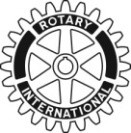 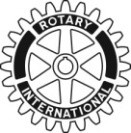                               Single Project/ Multiple Club PartnershipsThis budget is to be submitted with your District Grant Application, due on March 31, 2018.QUOTES (websites, vendor quotes, etc.) MUST BE INCLUDED.PRIMARY / SPONSORING CLUB NAME /NMBR:  PROJECT NAME:     MUST Show SOURCE(S) from whom quotes were obtained (websites, vendor quote, etc)  N O T E: “ TOTAL EXPENSES” AMOUNT MUST EQUAL “TOTAL FINANCING” AMOUNT Maximum District Match $3,750EXPENSESAMOUNTSOURCE QUOTES ANDCOPY OF SOURCE QUOTES$ $ $ $ $                              TOTAL EXPENSES (USD$)                           (must equal TOTAL FINANCING)$ REVENUE (FINANCING)Please List all Rotary Clubs separately.From Club 
FundsDistrict Grant RequestPrimary Rotary Club (Qualified Club):
                Rotary Club of                             $  Each following Clubs writes a check to Lead Rotary Club:Club 2: $  Club 3:  $ In-kind Donations:                                                   TOTAL  From Club Funds$                                                                                   Total $ $  TOTAL FINANCING$ 